ΕΛΛΗΝΙΚΗ ΔΗΜΟΚΡΑΤΙΑΥΠΟΥΡΓΕΙΟ ΠΑΙΔΕΙΑΣΚΑΙ ΘΡΗΣΚΕΥΜΑΤΩΝ 						                 Αρ.πρωτ. 97/ 4-3-2019ΠΡΟΚΗΡΥΞΗ εκδήλωσης ενδιαφέροντος υποβολής οικονομικής προσφοράς (για πολυήμερη εκδρομή στα πλαίσια του Ευρωπαϊκού προγράμματος Erasmus+)	Παρακαλούμε όσα ταξιδιωτικά γραφεία επιθυμούν, να εκδηλώσουν ενδιαφέρον και να υποβάλλουν τις προσφορές τους σχετικά με την εκδρομή –μετακίνηση του σχολείου μας στα πλαίσια του Ευρωπαϊκού προγράμματος Erasmus+ που θα γίνει στο Βερολίνο από 03/05/2019 έως και  17/05/2019. ΠΕΡΙΦΕΡΕΙΑΚΗ Δ/ΝΣΗ Π. & Δ. ΕΚΠ/ΣΗΣ ΑΤΤΙΚΗΣ 				Δ/ΝΣΗ Δ/ΘΜΙΑΣ ΕΚΠ/ΣΗΣ ΑΤΤΙΚΗΣΣΧΟΛΙΚΗ ΜΟΝΑΔΑ: 1οEΠΑΛ ΠΕΙΡΑΙΑΤηλ.: 2104824277Φαξ: 2104824277E-mail:mail@1epal-peiraia.att.sch.grΠΑΡΑΤΗΡΗΣΕΙΣ ΕΓΚΕΚΡΙΜΕΝΑ ΠΟΣΑ -4.400 € ΓΙΑ ΑΕΡΟΠΟΡΙΚΑ ΕΙΣΙΤΗΡΙΑ ΚΑΙ ΜΕΤΑΦΟΡΑ ΑΠΟ ΚΑΙ ΠΡΟΣ ΤΟ ΣΧΟΛΕΙΟ-25.170 € ΓΙΑ ΕΣΩΤΕΡΙΚΕΣ ΜΕΤΑΚΙΝΗΣΕΙΣ ΔΙΑΜΟΝΗ – ΔΙΑΤΡΟΦΗΘΑ ΔΩΘΕΙ ΤΟ 50% ΠΡΟΚΑΤΑΒΟΛΗ ΚΑΙ 50% ΤΟΝ ΣΕΠΤΕΜΒΡΙΟ Οι ενδιαφερόμενοι μπορούν να καταθέσουν τις προσφορές τους Ταχυδρομικώς   (προς 1ο ΕΠΑΛ Πειραιά  Λεωφόρος Αθηνών Πειραιώς 95 Τ.Κ: 18541(ΕΛΑΪΣ)  η με e-mail   το αργότερο  μέχρι την 8 /3/2019  και ώρα 12:00 π.μ.                                                                                           Ο Δ/ντής   του Σχολείου                                                                                                         Δελλαπόρτας Δημήτριος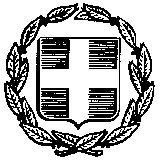 1ΣΧΟΛΕΙΟ1ο ΕΠΑΛ ΠΕΙΡΑΙΑ2ΠΡΟΟΡΙΣΜΟΣ  -  ΗΜΕΡΟΜΗΝΙΑΓΕΡΝΑΝΙΑ 3/5/2019 – 17/5/20193ΠΡΟΒΛΕΠΟΜΕΝΟΣ ΑΡΙΘΜ. ΣΥΜΜΕΤΕΧΟΝΤΩΝ16ΑΤΟΜΑ 14 ΜΑΘΗΤΕΣ ΚΑΙ 2 ΣΥΝΟΔΟΙ4ΜΕΤΑΦΟΡΙΚΟ/Α ΜΕΣΟ/Α – ΠΡΟΣΘΕΤΕΣ ΠΡΟΔΙΑΓΡΑΦΕΣΜΕΤΑΦΟΡΑ ΑΠΟ ΤΟ ΣΧΟΛΕΙΟ ΣΤΟ ΑΕΡΟΔΡΟΜΙΟ Ε. ΒΕΝΙΖΕΛΟΣ ΚΑΙ ΕΠΙΣΤΡΟΦΗΑΕΡΟΠΟΡΙΚΑ ΕΙΣΙΤΗΡΙΑ ΑΠΟ ΑΘΗΝΑ-BEΡΟΛΙΝΟ ΚΑΙ ΕΠΙΣΤΡΟΦΗΜΕΤΑΦΟΡΑ ΑΠΟ ΑΕΡΟΔΡΟΜΙΟ ΣΤΟ ΞΕΝΟΔΟΧΕΙΟ ΣΤΟ ΒΕΡΟΛΙΝΟ15 ΗΜΕΡΕΣ ΜΕΤΑΦΟΡΕΣ ΜΕΤΑΚΙΝΗΣΕΙΣ ΔΙΑΜΟΝΗ 14 ΗΜΕΡΕΣ ΣΕ ΚΕΝΤΡΙΚΟ ΞΕΝΟΔΟΧΕΙΟ ΣΤΟ ΒΕΡΟΛΙΝΟ ΜΕ ΠΡΩΙΝΟ ΚΑΙ ΒΡΑΔΥΝΟ ΓΕΥΜΑ ΕΣΩΤΕΡΙΚΕΣ ΜΕΤΑΚΙΝΗΣΕΙΣ ΓΙΑ 15 ΗΜΕΡΕΣ ΜΕ ΛΕΩΦΟΡΕΙΟ ΟΠΟΥ ΚΑΙ ΟΠΩΣ ΧΡΕΙΑΖΕΤΑΙ 5ΚΑΤΗΓΟΡΙΑ ΚΑΤΑΛΥΜΑΤΟΣΚΕΝΤΡΙΚΟ ΞΕΝΟΔΟΧΕΙΟ ΣΤΟ ΒΕΡΟΛΙΝΟ6ΛΟΙΠΕΣ ΥΠΗΡΕΣΙΕΣ (ΠΑΡΑΚΟΛΟΥΘΗΣΗ ΕΚΔΗΛΩΣΕΩΝ, ΕΠΙΣΚΕΨΗ ΧΩΡΩΝ ΚΤΛ.)ΠΟΛΙΤΙΣΤΙΚΗ - ΙΣΤΟΡΙΚΗ ΞΕΝΑΓΗΣΗ ΣΤΗΝ ΠΟΛΗ ΤΟΥ ΒΕΡΟΛΙΝΟΥΟΛΟΗΜΕΡΗ ΕΚΔΡΟΜΗ ΣΤΗΝ ΔΡΕΣΔΗΟΛΟΗΜΕΡΗ ΕΚΔΡΟΜΗ ΣΤΟ ΠΟΤΣΝΤΑΜ14  ΝΥΚΤΕΣ ΜΕ ΠΡΩΙΝΟ ΚΑΙ ΒΡΑΔΙΝΟ  ΣΥΝΟΔΟΣ ΓΙΑ 15 ΗΜΕΡΕΣ ΤΑΞΙΔΙΩΤΙΚΟ ΓΡΑΦΕΙΟ – ΑΠΑΡΑΙΤΗΤΑ ΔΙΑΚΑΙΟΛΟΓΗΤΙΚΑ7ΥΠΟΧΡΕΩΤΙΚΗ ΑΣΦΑΛΙΣΗ ΕΥΘΥΝΗΣ ΔΙΟΡΓΑΝΩΤΗΝΑΙ8ΠΡΟΣΘΕΤΗ ΠΡΟΑΙΡΕΤΙΚΗ ΑΣΦΑΛΙΣΗ ΚΑΛΥΨΗΣ ΕΞΟΔΩΝ ΣΕ ΠΕΡΙΠΤΩΣΗ ΑΤΥΧΗΜΑΤΟΣ Η΄ ΑΣΘΕΝΕΙΑΣΝΑΙ9ΦΟΡΟΛΟΓΙΚΗ ΑΣΦΑΛΙΣΤΙΚΗ ΕΝΗΜΕΡΩΤΗΤΑ ΓΙΑ ΕΙΣΠΡΑΞΗ ΧΡΗΜΑΤΩΝ ΑΠΟ ΚΕΝΤΡΙΚΗ ΚΥΒΕΡΝΗΣΗΝΑΙ10ΑΔΕΙΑ ΛΕΙΤΟΥΡΓΙΑΣ ΕΟΤΝΑΙ11ΚΑΤΗΓΟΡΙΑ ΚΑΤΑΛΥΜΑΤΟΣΝΑΙ12ΕΜΠΕΙΡΙΑ ΑΠΟ 4 ΣΧΟΛΙΚΑ ΕΥΡΩΠΑΙΚΑ ΠΡΟΓΡΑΜΜΑΤΑ – ΣΥΣΤΑΤΙΚΕΣ ΕΠΙΣΤΟΛΕΣΝΑΙΚΑΤΑΛΗΚΤΙΚΗ ΗΜΕΡΟΜΗΝΙΑ ΚΑΙ ΩΡΑ  ΥΠΟΒΟΛΗΣ ΠΡΟΣΦΟΡΑΣΝΑΙ